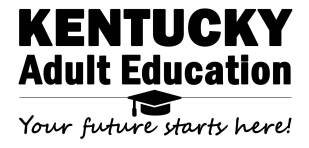 JCTC Gallatin County Adult Education/Family Literacy33 Boardwalk, ,   41095  ph/fax 859-567-6046dona.roberts@gallatin.kyschools.us2012-2013 End of Year ReportAchieved Proficient Performance Goal for enrollment and level gainsGED GraduatesCOURSE OFFERINGS					STAFF	  Adult Basic Education 					   6 instructors  GED exam preparation					   1 instructor assistant/clerk  ACT/COMPASS exam preparation			   1 manager/instructor  Work Keys/National Career Readiness Certification	   1 child educator assistant  ESL Reading using citizenship materials							  English as a Second Language classes  ESL/GED  Bilingual Storyhour for preschoolers through the Gallatin County Free Public Library (ESL    instructors serve as translators.)  Homework Buddies for ESL Elementary students and their parents (Family Literacy)Students were required to attend orientation and registration sessions before being assigned to classes. Classes were designed with students’ strengths and weaknesses in mind, as determined by their enrollment testing. Instructors were trained in professional development courses to develop syllabi and lesson plans based on the Common Core Standards. Sessions were 4 to 8 weeks in duration with post-testing at the conclusion of each of the sessions. Long-distance learning, using on-line curricula, was made available for adults whose life situations (transportation, work schedules, child-care issues, etc.) may hinder them from attending the learning center for classes. One-on-one and small group tutoring was available on and off site.Sites for classes:  the Learning CenterGallatin Co. Free Public LibraryDorman ProductsGallatin Co. Lower ElementaryCentro Cristiano Bethel New sites for classes:Gallatin Health Care Glencoe Baptist ChurchGallatin County Extension Office (orientation and registration)Thank you, Mrs. Perkins and Gallatin County Board of Education, for your support of Gallatin County Adult Education.  We invite you to stop by the learning center at anytime to witness education taking place for the adults of Gallatin County.Gallatin County Adult Education is a partner with Gallatin County Schools providing educational opportunities for adults, many of whom are the parents, or grandparents, of children in our schools today.ADULTS SERVEDADULTS ENROLLED W/12 HRSESL/FAMILY LITERACY ENROLLEDGEDSSTUDENTS W/EDUCATIONAL PERFORMANCE GAINSTOTAL ATTENDANCE HOURS154125 (67%)23   (18%)2656%6797.75AGE RANGE# STUDENTSMADE LEVEL GAINSPERCENTAGE16-183266%19-244250%25-34151280%35-5044100%